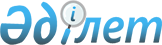 Вопpосы моpского тpанспоpта Республики Казахстан
					
			Утративший силу
			
			
		
					Постановление Кабинета Министpов Республики Казахстан от 18 мая 1992 года N 437. Утратило силу - постановлением Правительства РК от 1 марта 2006 года N 142 (P060142)



     Кабинет Министров Республики Казахстан постановляет: 



      1. Поддержать предложение Министерства транспорта Республики Казахстан и главы Мангистауской областной администрации о создании акционерной компании "Международное морское пароходство "Актау". 



      Принять к сведению, что Государственный комитет Республики Казахстан по государственному имуществу делегировал Министерству транспорта Республики Казахстан право представлять интересы государства в акционерной компании "Международное морское пароходство "Актау" государственной долей в уставном фонде в части основных и оборотных средств портов Актау и Баутино. 



      2. Министерству транспорта Республики Казахстан по согласованию с Министерством юстиции Республики Казахстан обеспечить в 1992-1993 годах разработку необходимых актов нормативно-правового регулирования для функционирования морского транспорта в республике. 



      3. Министерству транспорта Республики Казахстан совместно с Госэкономкомитетом и Министерством внешнеэкономических связей Республики Казахстан до 1 сентября 1992 г. определить объемы и разработать транспортную схему перевозок экспортно-импортных грузов. 



      4. Преобразовать Речной регистр в Морской и речной регистр при Министерстве транспорта Республики Казахстан с правами юридического лица, возложив на него проведение классификации технического надзора за судами морского и речного флота, осуществление контроля за выполнением, в пределах своей компетенции, требований международных конвенций, соглашений и договоров, в которых участвует Республика Казахстан.<*> 



      Сноска. В пункт 4 внесены изменения - постановлением Правительства РК от 9 июля 1998 г. N 651 
 P980651_ 
 . 




 



         Премьер-министр 




       Республики Казахстан 


					© 2012. РГП на ПХВ «Институт законодательства и правовой информации Республики Казахстан» Министерства юстиции Республики Казахстан
				